Приложение 1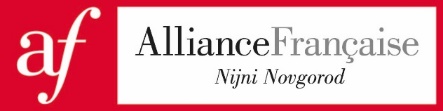 Заявка на конкурс моделей фантастической техники на тему«Изобретаем с Жюль Верном»Название работы Фамилия и имя автора работыВозраст автора работыУчебное заведение и класс(указывается полное наименование учебного заведения – так будет прописано в благодарственном письме для классного руководителя / учителя, принимавшего участие в подготовке работы)E-mail участника конкурса Хотели бы вы получать информацию о проводимых мероприятиях (конкурсах, мастер-классах и пр.) по электронной почте? Да/нетФИО классного руководителя / учителя, принимавшего участие в подготовке работыE-mail учителя, принимавшего участие в подготовке работыОписание работы(каким произведением Ж.Верна автор работы вдохновлялся при создании, что «умеет» делать этот технический объект, какие у него функции, где он может применяться, что было усовершенствовано автором, какие материалы были использованы при создании модели и т.п.)Изучает ли автор работы французский язык, если да, то сколько лет